 v0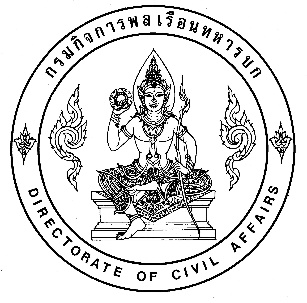 ประวัติผู้สมัครเข้ารับ
การอบรมหลักสูตรพัฒนาสัมพันธ์ระดับผู้บริหารกองทัพภาคที่ 4 (พสบ.ทภ.4 รุ่นที่ 17)ระหว่างวันที่ 5 – 27 พฤษภาคม 2565“กรอกข้อความด้วยตัวพิมพ์เท่านั้น”1. ข้อมูลส่วนบุคคลข้าพเจ้า นาย/นาง/นางสาว/ยศ ..........................................นามสกุล ..........................................อายุ ........ ปีชื่อและนามสกุล (ภาษาอังกฤษ) Mr. / Mrs. / Miss ……………………………………………………………………………..เลขที่บัตรประชาชน  -  -  -  -   วัน/เดือน/ปี เกิด ................................................... ชื่อเล่น........................................ เพศ  ชาย   หญิงเชื้อชาติ .............................สัญชาติ ....................... ศาสนา .................................หมู่โลหิต..............................
โรคประจำตัว..........................................แพ้ยา........................................ขนาดเสื้อยืดคอปก............................สถานภาพ  โสด   สมรส  ชื่อคู่สมรส .............................................................จำนวนบุตร ............. คนที่อยู่ปัจจุบัน   บ้านเลขที่/เลขที่ห้อง ...................... หมู่ ............. หมู่บ้าน/อาคาร............................................ ชั้น.............ซอย ...............................ถนน.........................................แขวง/ตำบล.............................................เขต/อำเภอ ..............................................จังหวัด.....................................รหัสไปรษณีย์  เบอร์โทรศัพท์ .....................................................E-MAIL ……………………………………....……………………………..ID LINE …………………………………………………………… Facebook …………………………………………………………..2. ข้อมูลการทำงานปัจจุบันทำงานอาชีพ	 ข้าราชการทหาร       ข้าราชการตำรวจ	 ข้าราชการพลเรือน  เอกชน  		    พนักงานรัฐวิสาหกิจ 	 ธุรกิจส่วนตัว			 อื่นๆ โปรดระบุ .....................................................................................................ชื่อหน่วยงาน/บริษัท (คำเต็ม) ...........................................................................................................................
เป็นธุรกิจเกี่ยวกับ..............................................................................................................................................ปัจจุบันดำรงตำแหน่ง...........................................................................ระดับชั้นเงินเดือน ...............................กำเนิด........................................เหล่า.............................สังกัด..........................................................................สถานที่ทำงาน เลขที่ .........................ถนน.........................................แขวง/ตำบล...........................................เขต/อำเภอ............................................จังหวัด.........................................รหัสไปรษณีย์  เบอร์โทรศัพท์ (ที่ทำงาน) ........................................................โทรสาร.............................................................- 2 -3. ประวัติการศึกษา				   ขอรับรองว่าเป็นความจริง		          (ลงชื่อ) .................................................		                  (...................................................)				    ………../…………./………….ระดับการศึกษาสาขาวิชาสถาบันการศึกษาปี พ.ศ.มัธยมศึกษาตอนปลายอนุปริญญาปริญญาตรีปริญญาโทปริญญาเอกการศึกษาเพิ่มเติมอื่นๆการศึกษาเพิ่มเติมอื่นๆการศึกษาเพิ่มเติมอื่นๆการศึกษาเพิ่มเติมอื่นๆการอบรม พสบ.เหล่าทัพ               พสบ.ทร. รุ่นที่ .........                   พสบ.ทอ. รุ่นที่ ........                                                       พสบ.บก.ทท. รุ่นที่ ........               ไม่เคยการอบรม พสบ.เหล่าทัพ               พสบ.ทร. รุ่นที่ .........                   พสบ.ทอ. รุ่นที่ ........                                                       พสบ.บก.ทท. รุ่นที่ ........               ไม่เคยการอบรม พสบ.เหล่าทัพ               พสบ.ทร. รุ่นที่ .........                   พสบ.ทอ. รุ่นที่ ........                                                       พสบ.บก.ทท. รุ่นที่ ........               ไม่เคยการอบรม พสบ.เหล่าทัพ               พสบ.ทร. รุ่นที่ .........                   พสบ.ทอ. รุ่นที่ ........                                                       พสบ.บก.ทท. รุ่นที่ ........               ไม่เคยผู้แนะนำผู้แนะนำผู้แนะนำผู้แนะนำท่านหรือหน่วยงานของท่านเคยช่วยเหลือหรือสนับสนุนงานของกองทัพบกหรือไม่อย่างไรท่านหรือหน่วยงานของท่านเคยช่วยเหลือหรือสนับสนุนงานของกองทัพบกหรือไม่อย่างไรท่านหรือหน่วยงานของท่านเคยช่วยเหลือหรือสนับสนุนงานของกองทัพบกหรือไม่อย่างไรท่านหรือหน่วยงานของท่านเคยช่วยเหลือหรือสนับสนุนงานของกองทัพบกหรือไม่อย่างไร